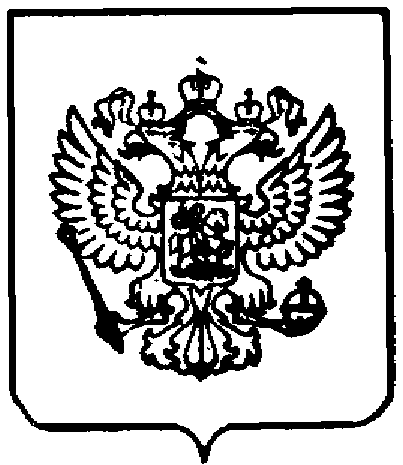 Информация для решения вопроса о размещении на официальном сайтеНаправляется для размещения на официальном сайте муниципального образования в сети «Интернет» до 11 часов 00 минут 28.06.2023.Прокуратурой Солнцевского района в рамках осуществления системного надзора за соблюдением законов о несовершеннолетних, в мае 2023 года проведена проверка исполнения требований  законодательства  по содержанию детских игровых площадок на территории муниципальных образований Солнцевского района Курской области,  в ходе которой в деятельности администраций муниципальных образований района выявлены нарушения требований, предъявляемые к детским игровым площадкам.В ходе проведенной прокуратурой района проверки с выходом на место установлено, что в нарушение требований ТР ЕАЭС 042/2017, ГОСТ Р 52301-2013 регулярное обслуживание включающее в себя мероприятия по поддержанию безопасности и качества функционирования оборудования и покрытий детской площадки на территории ряда муниципальных образований района не проводится, а именно: деревянные элементы оборудования детской игровой площадки имеют отслоения краски; ударопоглощающее покрытие из сыпучего материала (песка) имеет неровности, требуется дополнительная подсыпка песка, на скамейках, расположенных на детской игровой площадке,  места для сидения в виде деревянных брусов полностью демонтированы от основания их крепления, с обеих боковых сторон качель демонтированы элементы декорации, которые выломлены и находятся на детской площадке, другие качели с седлом бирюзового цвета имеют неустойчивые крепления с подвесным механизмом, а также ряд других нарушений.Поскольку от администраций муниципальных образований района требуется совершение действий, направленных на устранение допущенных нарушений федерального законодательства, прокуратурой района предъявлено в Солнцевский районный суд 3 административных исковых заявления, которые находятся на рассмотрении.Прокуратурой района надзор за исполнением требований законодательства на указанном направлении будет продолжен.С.И. Марков, 8 (47154) 2-24-61-ПРОКУРАТУРАРОССИЙСКОЙ ФЕДЕРАЦИИПРОКУРАТУРА КУРСКОЙ ОБЛАСТИПРОКУРАТУРА СОЛНЦЕВСКОГО РАЙОНАЛенина ул., д.24, Солнцево п., Курская область, 306120Тел./факс (847154) 2-21-65Главам муниципальных образований Солнцевского района Курской областиПрокурор Солнцевского района              И.С. Рагулин                       эл.подпись